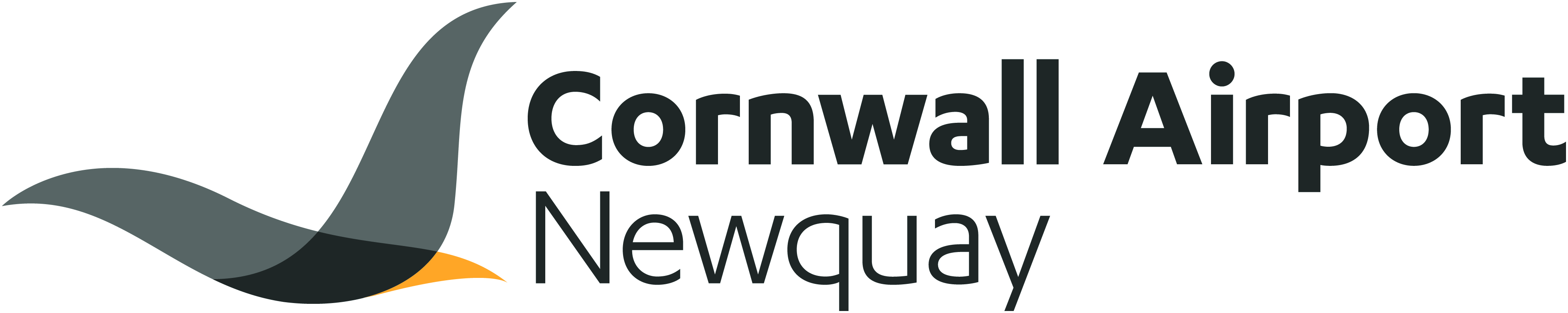 JOB DESCRIPTIONJob Description prepared by: A Smith, Marketing and Communications ManagerDate prepared: July 20171.JOB TITLE:Marketing Executive2.HOURS:As per contract3.RESPONSIBLE TO:Marketing & Communications Manager4.DIRECT SUPERVISORY RESPONSIBILITY FOR:  N/ADIRECT SUPERVISORY RESPONSIBILITY FOR:  N/AINDIRECT SUPERVISORY RESPONSIBILITY FOR: N/AINDIRECT SUPERVISORY RESPONSIBILITY FOR: N/A5.IMPORTANT FUNCTIONAL RELATIONSHIPSINTERNAL: Marketing & Communications, Managing Director, Airport Operations Manager, Terminal Duty ManagersEXTERNAL:   Airport tenants and concessionaires, Airlines, Tour Operators, Tourist Agencies, Cornwall Development Company, PR agencies, TV & Radio Media, Journalists , Cornwall Council & Corserv Communications DepartmentIMPORTANT FUNCTIONAL RELATIONSHIPSINTERNAL: Marketing & Communications, Managing Director, Airport Operations Manager, Terminal Duty ManagersEXTERNAL:   Airport tenants and concessionaires, Airlines, Tour Operators, Tourist Agencies, Cornwall Development Company, PR agencies, TV & Radio Media, Journalists , Cornwall Council & Corserv Communications Department6.MAIN PURPOSE OF JOB:  You will be required to plan and manage a range of marketing campaigns and projects for the Airport and you’ll work closely with teams across the business to manage the Airport brand and ensure consistency throughout.MAIN PURPOSE OF JOB:  You will be required to plan and manage a range of marketing campaigns and projects for the Airport and you’ll work closely with teams across the business to manage the Airport brand and ensure consistency throughout.7.MAIN DUTIES AND RESPONSIBILITIES:MAIN DUTIES AND RESPONSIBILITIES:7.17.27.37.47.57.67.77.87.97.107.117.127.137.147.157.16Plan, implement and measure marketing campaign activitiesCreate compelling content for online and offline campaignsKeep the Airport website up to date and continuously evolvingManage the Airport’s social media presence, helping to identify new platform opportunities and developing and implementing platform strategiesDeal with press and advertising enquiriesPreparation and distribution of email marketing campaignsProduce artwork for adverts and other materials, liaising with external agencies as necessaryDraft press releases and manage local media contact databaseAssist with creating and developing effective PR networksAssist in improving the customer experience in respect of the Airport terminal i.e. signageBe a brand ambassador, ensuring correct use and consistency throughout the business and at every customer touch pointPrepare and analyse customer surveysOptimise revenue generation from terminal advertisingAssist with marketing projects as requiredAssist with and attend events, either on or off site (this may on occasion be outside normal working hours)Any other activity as required of the postPlan, implement and measure marketing campaign activitiesCreate compelling content for online and offline campaignsKeep the Airport website up to date and continuously evolvingManage the Airport’s social media presence, helping to identify new platform opportunities and developing and implementing platform strategiesDeal with press and advertising enquiriesPreparation and distribution of email marketing campaignsProduce artwork for adverts and other materials, liaising with external agencies as necessaryDraft press releases and manage local media contact databaseAssist with creating and developing effective PR networksAssist in improving the customer experience in respect of the Airport terminal i.e. signageBe a brand ambassador, ensuring correct use and consistency throughout the business and at every customer touch pointPrepare and analyse customer surveysOptimise revenue generation from terminal advertisingAssist with marketing projects as requiredAssist with and attend events, either on or off site (this may on occasion be outside normal working hours)Any other activity as required of the post8.RULES AND PROCEDURESRULES AND PROCEDURES8.18.2To be aware of and adhere to applicable rules, regulations, legislation and procedures e.g. Equal Opportunities Policy, Code of Conduct, national legislation (Health & Safety, Data Protection.To maintain confidentiality of information acquired in the course of undertaking duties for the department.To be aware of and adhere to applicable rules, regulations, legislation and procedures e.g. Equal Opportunities Policy, Code of Conduct, national legislation (Health & Safety, Data Protection.To maintain confidentiality of information acquired in the course of undertaking duties for the department.8.3To be responsible for your own self-development, undertaking training as appropriate.To be responsible for your own self-development, undertaking training as appropriate.